САРАТОВСКАЯ ГОРОДСКАЯ ДУМАРЕШЕНИЕ28.11.2019 № 58-444                                                                                  г. СаратовОб установлении базовой ставки арендной платы за нежилые помещения (здания, сооружения) муниципальной собственности на 2020 годВ соответствии с Федеральным законом от 06.10.2003 № 131-ФЗ      «Об общих принципах организации местного самоуправления в Российской Федерации», статьей 47 Устава муниципального образования                «Город Саратов», решением Саратовской городской Думы от 04.11.2003      № 39-361 «О Методике определения арендной платы за нежилые помещения (здания, сооружения) муниципальной собственности»Саратовская городская ДумаРЕШИЛА:Установить базовую ставку арендной платы (Бс) за нежилые  помещения (здания, сооружения) муниципальной собственности на 2020 год в размере 2532,01 руб. за кв. м.Настоящее решение применяется к договорам аренды нежилых помещений (зданий, сооружений) муниципальной собственности, заключенным до 1 июля 2008 года.Настоящее решение вступает в силу со дня его официального опубликования.ПредседательСаратовской городской Думы                                                   В.В. МалетинГлава муниципального образования «Город Саратов»                                                         М.А. Исаев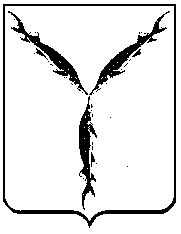 